Приложение № 4 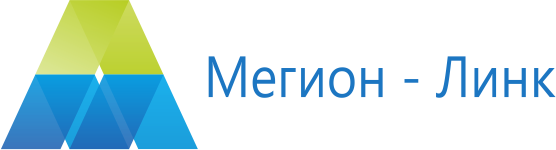 к Правилам оказания телематических  услуг связи и услуги «Видеонаблюдение»  физическим лицам ООО «Мегион-Линк» Особенности оказания дополнительных услуг1. Виды дополнительных  услуг1.1. Телематические услуги связи и услуга «Видеонаблюдение» (Услуги) могут сопровождаться предоставлением  дополнительных услуг, которые неразрывно связаны  с Услугами и направлены на повышение их потребительской ценности.1.2. Абоненты и физические лица, с которыми не был заключен Договор на оказание услуг связи, вправе заказать Оператору дополнительные услуги, сервисные и ремонтные работы (далее – дополнительные услуги).1.3. Перечень предоставляемых Оператором дополнительных услуг, сервисных и ремонтных работ:1.4. Кроме того, Оператор осуществляет сервисное обслуживание и ремонт компьютеров и периферийных устройств. Заказчик оплачивает оказанные услуги и выполненные работы в соответствии с Прейскурантом цен на указанные виды дополнительных услуг.2. Порядок оказания дополнительных услуг2.1.  Абонент заполняет Заявку с целью заказа  дополнительных услуг. Заявка подается любым из перечисленных способов:- в офисе продаж Оператора;- через сайт Оператора.2.2. Размещение Абонентом Заявки равносильно заключению дополнительного соглашения к Договору. Заключая Договор на оказание телематических услуг связи и услуги «Видеонаблюдение», Стороны пришли к соглашению, что Абонент заказывает, а Оператор оказывает дополнительные услуги.  Согласование Сторонами заказа является основанием для оказания Абоненту дополнительных услуг и их оплаты.2.3. Лица, уполномоченные Оператором:определяют наличие технических условий для предоставления дополнительных услуг;при наличии технических возможностей для предоставления дополнительных услуг формируют для Абонента счет для оплаты стоимости дополнительных услуг;согласовывают с Абонентом дату и время предоставления дополнительных услуг; после оплаты счета Абонентом осуществляют оказание дополнительных услуг.2.4. После оказания дополнительных услуг оформляется Акт выполненных работ, который подписывается Сторонами.2.5. Абонент оплачивает дополнительные  услуги на условиях предварительной оплаты, как указано в п.2.3. настоящих Особенностей, если:- стоимость дополнительных услуг для Абонента, с которым заключен Договор на оказание услуг связи, превышает 3 (три) тысячи рублей;- дополнительные услуги оказываются физическому лицу, с которым не был заключен Договор на оказание телематических услуг связи услуги «Видеонаблюдение».    Дополнительные услуги стоимостью менее 3 (трех) тысяч рублей Абонент оплачивает в течение 3-х дней с момента подписания Сторонами Акта выполненных работ.2.6. «Прейскурант цен на дополнительные услуги, предоставляемые ООО "Мегион - Линк", размещен на сайте Оператора.      В соответствии с указанным Прейскурантом цен также рассчитывается дополнительная плата за устранение неисправностей, возникших по вине Абонента (п.3.1.3. и п. 3.1.4. Правил оказания телематических услуг связи и услуги «Видеонаблюдение»).   № п/пНаименования дополнительных услуг1Настройка сетевого оборудования (роутер, коммутатор, IP камера, IP TV приставка) 2Настройка SMART TV (сетевое подключение Ethernet, WI-FI, настройка IP TV, установка приложений)3Проверка работоспособности локальной вычислительной сети Абонента4Прокладка кабеля (витая пара) 5Монтаж и подключение электроустановочных изделий (Ethernet розетки и разъемы, розетки 220В, шкафы и т.д.)6Монтаж кабеленесущих систем (кабель-канал, гофротруба, металлорукав)7Сверление и бурение отверстий, в том числе алмазное8Монтаж и настройка систем видеонаблюдения 